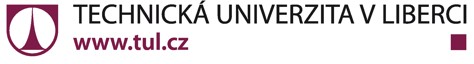 TECHNICKÁ UNIVERZITA v LIBERCIIČ: 46747885	DIČ: CZ46747885OBJEDNÁVKAČíslo objednávky: FT/4814/2022/566	Dodavatel:Datum: 07.10.2022	Digital Media s.r.o.Vyřizuje: XXXXXXXXXXXXXXXXXXX	Hamerská 215Finanční zdroj: XXXX	77900 OlomoucIČ: 25835513XXXXXXXXXXXXXXXXXXXObsah objednávky:Objednáváme u vás:3x licence Adobe Creative Cloud EDU SHARED DEVICE, CZ & Multijazyčné Win/Mac, VIP Level 4,PRODLOUŽENÍ platnosti do 30.10.2023cena 6 037 Kč vč. DPH/1 licenci = cena za 3 licence 18 111 Kč vč. DPH Název organizace: Technicka univerzita v Liberci, FT, Katedra designu Číslo VIP: 619125938A0EC5F787EADatum výročí: 30-říjen-2022 PDTCPV kód: 48322000-1 Balík grafických programůFaktura musí být adresována:	Zboží a fakturu dodejte na adresu:Technická univerzita v Liberci	XXXXXXXXXXXXXXXXXStudentská 1402/2	Fakulta textilní461 17  Liberec	Čížkova 1034/3 (budova B)IČ: 46747885	Liberec 460 01DIČ: CZ46747885	Česká republikaEmail XXXXXXXXXXXXXXXXXX                                 Detail elektronického schvalování:Telefon XXXXXXXXXXXXXXX	XXXX  (Vedoucí / Příkazce / Správce)Mobil	XXXXXXXXXXXXXXXXXXX, 07.10.2022 11:19Dodací lhůta: 14.10.2022	XXXXXXXXXXXXXXXXXXX, 07.10.2022 11:19Předpokládaná cena: 18 111,- Kč vč. DPH	XXXXXXXXXXXXXXXXXXXXX, 10.10.2022 08:33Způsob dopravy: elektronickyBankovní spojení: XXXXXXXXXXXXXXXXXXXXX	SWIFT: XXXXXXXX ČÍSLO ÚČTU:	IBAN:BÚ: XXXXXXXXXXXXXX	BÚ: XXXXXXXXXXXXXXXXXXXFRIM: XXXXXXXXXXXXXX	FRIM: XXXXXXXXXXXXXXXXXXDČ: XXXXXXXXXXXXXX	DČ: XXXXXXXXXXXXXXXXXXXNa faktuře uvádějte, prosím, číslo objednávky, jinak nebude faktura proplacena!Strana 1/1